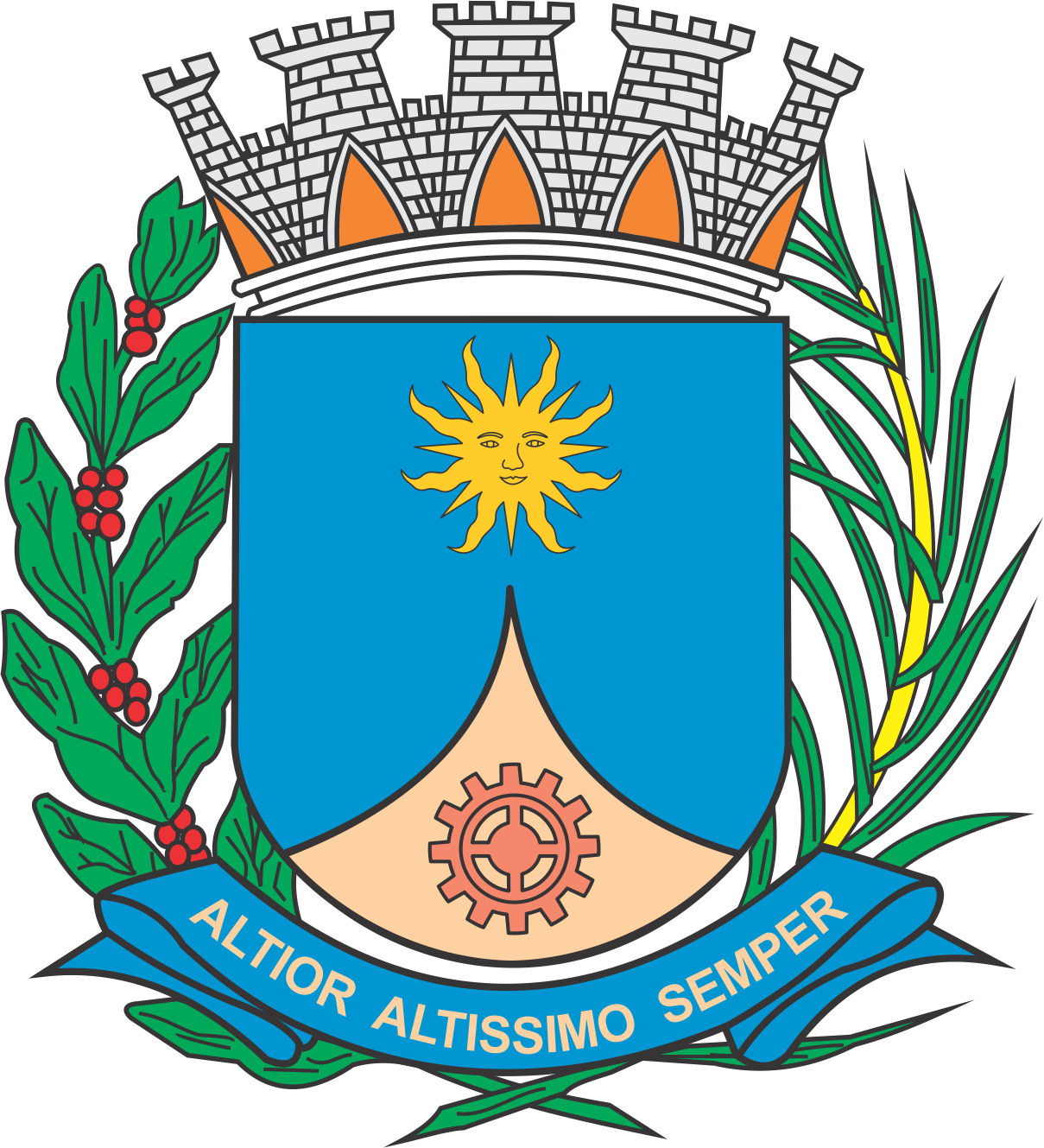 CÂMARA MUNICIPAL DE ARARAQUARAAUTÓGRAFO NÚMERO 145/2019PROJETO DE LEI NÚMERO 131/2019INICIATIVA: VEREADOR ELIAS CHEDIEKDenomina Avenida Doutor Rui Ribeiro de Magalhães via pública do Município.		Art. 1º  Fica denominada Avenida Doutor Rui Ribeiro de Magalhães a via pública da sede do Município conhecida como Avenida “B”, do loteamento denominado Residencial Monte Carlo, com início na Estrada do Tanquinho e término na Rua “B”, no mesmo loteamento. 		Art. 2º  Esta lei entra em vigor na data de sua publicação.		CÂMARA MUNICIPAL DE ARARAQUARA, aos 22 (vinte e dois) dias do mês de maio do ano de 2019 (dois mil e dezenove).TENENTE SANTANAPresidente